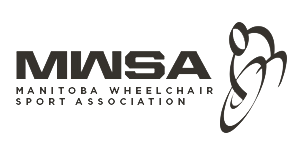 Annual General Meeting of MembersThursday, July 7, 2016 at 6:00 PMConference Room A – Sport for Life Centre, 145 Pacific Avenue, Winnipeg, MBCall to OrderApproval of AgendaApproval of Minutes – June 23, 2015Business Arising Out of the MinutesPresident’s ReportFinancial ReportsReport of the Auditors and Appointment of AuditorsReports as may be directed by the Board of DirectorsWheelchair Rugby ReportWheelchair Basketball ReportProgram Coordinator ReportExecutive Director ReportGeneral Business and Operations of MWSAElection of Board of DirectorsOne Nominee: Trevor JohnsonNotice of MotionsNew BusinessAdjournment